HISTORIA KLASA 8AWitam uczniów klasy 8a.Temat 1. Jesień Narodów c.d. – praca z mapą.
1. Uzupełnieniem do tematu jest mapka (załącznik).Temat 2. Chiny mocarstwem. 
1. Przeczytaj tekst str.224-230 i uzupełnij ćwiczenie (załącznik).
Nie odsyłaj prac. Wybiorę uczniów, którzy powinni odesłać zadania. 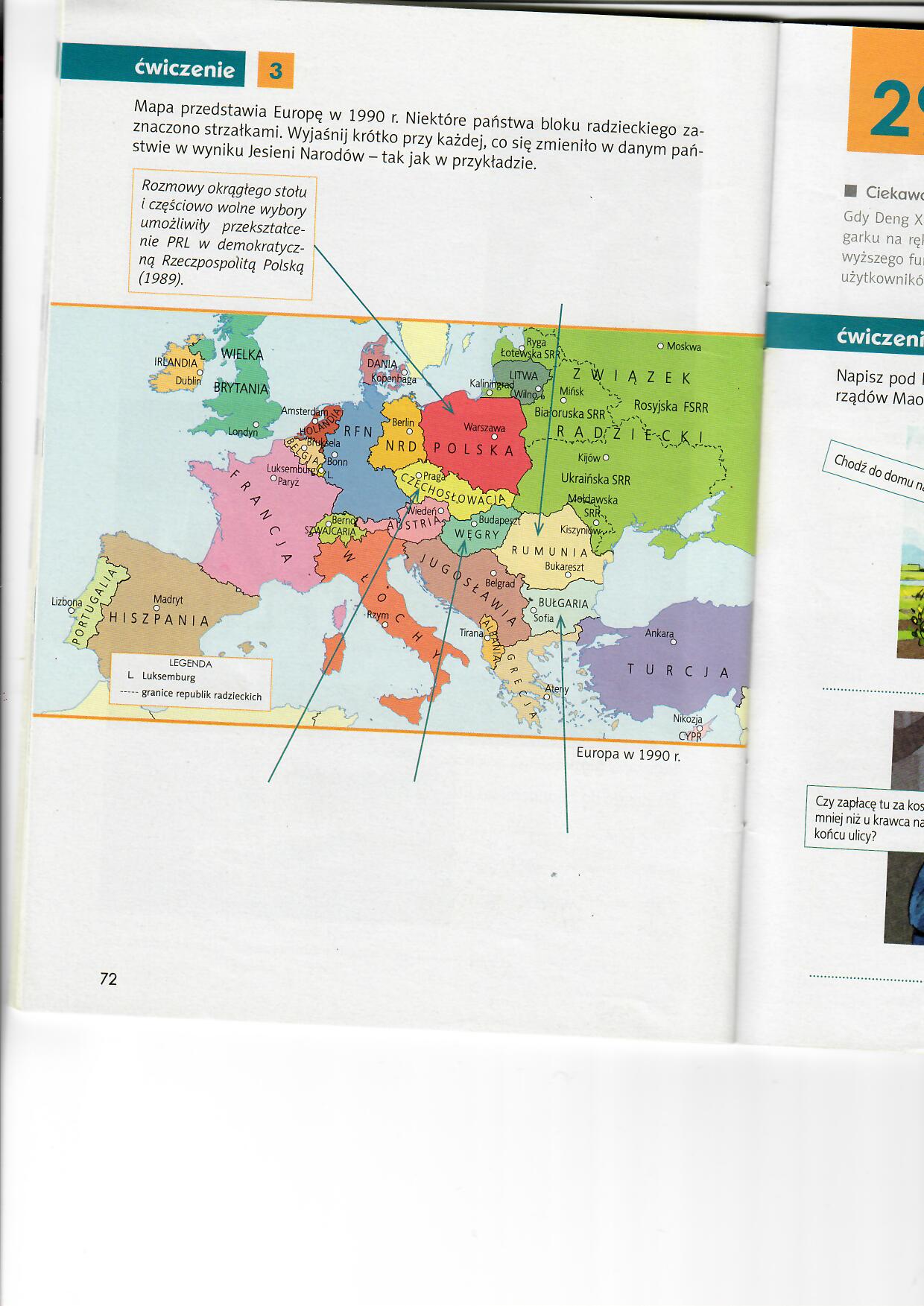 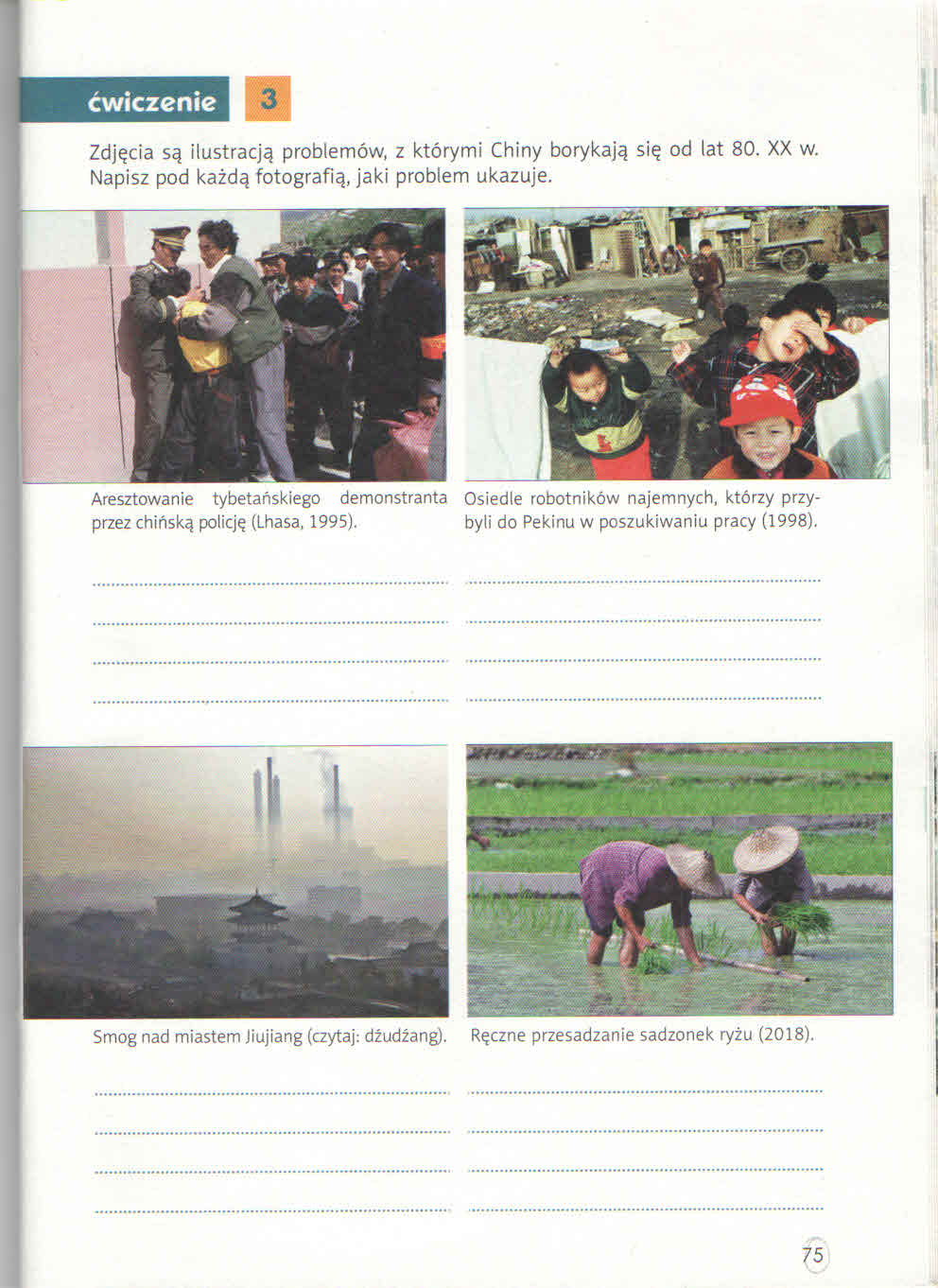 